 
Going the Extra Mile for our customersCategory
INNovation 
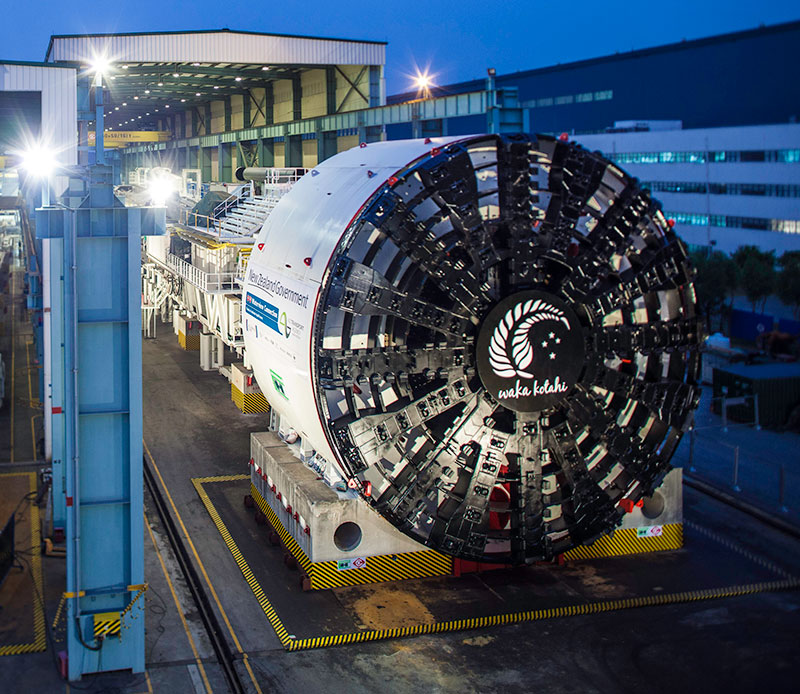 Company informationPlease complete your company information hereName of entry:      Company detailsCompany:      Company address:      Main activity of company:       Contact details:Name:      Title:      Telephone number:      Email address:	     Postal address:      
(if different from above)Terms and conditionsI hereby apply on behalf of my organisation for entry into the 2016 NZ Transport Agency GEM Awards and agree to be bound by the relevant terms and conditions. I declare that all information supplied is accurate and that I am an authorised representative of the named company/organisation.Signature:                                                             Date:      Submission & Objectives 
Guidelines to help with your applicationEntry guidelinesCompleted entry forms will be in electronic format and need to be received by 12 noon on Friday 15 July 2016. Please use the word template to complete your entry with a maximum of 2000 words per entryPowerPoint presentations need to be completed in the template provided, and are supplementary to your submission
The headings below are the key elements your entry should cover, with the following bullet points providing a guide to what we would like you to demonstrate/provide with your application:Customer quotes or interviews to support your entrySupporting images (need to be high resolution, i.e. above 2MB)Video footage to support your application (this can be supplied as an attachment with your application). 
For shortlisted entries, all images and text become the property of The NZ Transport Agency and will be used to further support the ongoing story of ‘Going the Extra Mile’Award informationImportant information before submitting your applicationAward detailsFinalists will be invited to attend the awards ceremony in Auckland on 22 September 2016 at the Maritime Museum, Viaduct Basin. There is no charge to enter the awards. Finalists will be notified via email from gems@nzta.govt.nz by the end of August 2016.GEM Award templates
How to find and download our templatesWord templateTo download your Word template click here.Alternatively you can visit www.nzta.govt.nz/gems and download our forms there.PowerPoint templateTo download your PowerPoint template click here.Alternatively you can visit www.nzta.govt.nz/gems and download our forms there.Objective:Demonstrate innovation in design, process improvement or physical works delivery that led to increased value for money.Company philosophyWhat are the aims and philosophies of your company, particularly in regards to innovation? Management and leadership Explain how this innovation was encouraged by the company management and corporate operation.Systems and practice Provide examples of how your organisation has developed systems and practices that encourage innovation.PeopleDemonstrate how your people are responding to the innovation challenge and what the impacts on the workforce have been.Striving for successShow how the innovation challenge has been taken up and how this is incentivised or rewarded at the team or individual level.ResultsDemonstrate how your focus on innovation has resulted in better outcomes for the Transport Agency’s customers.